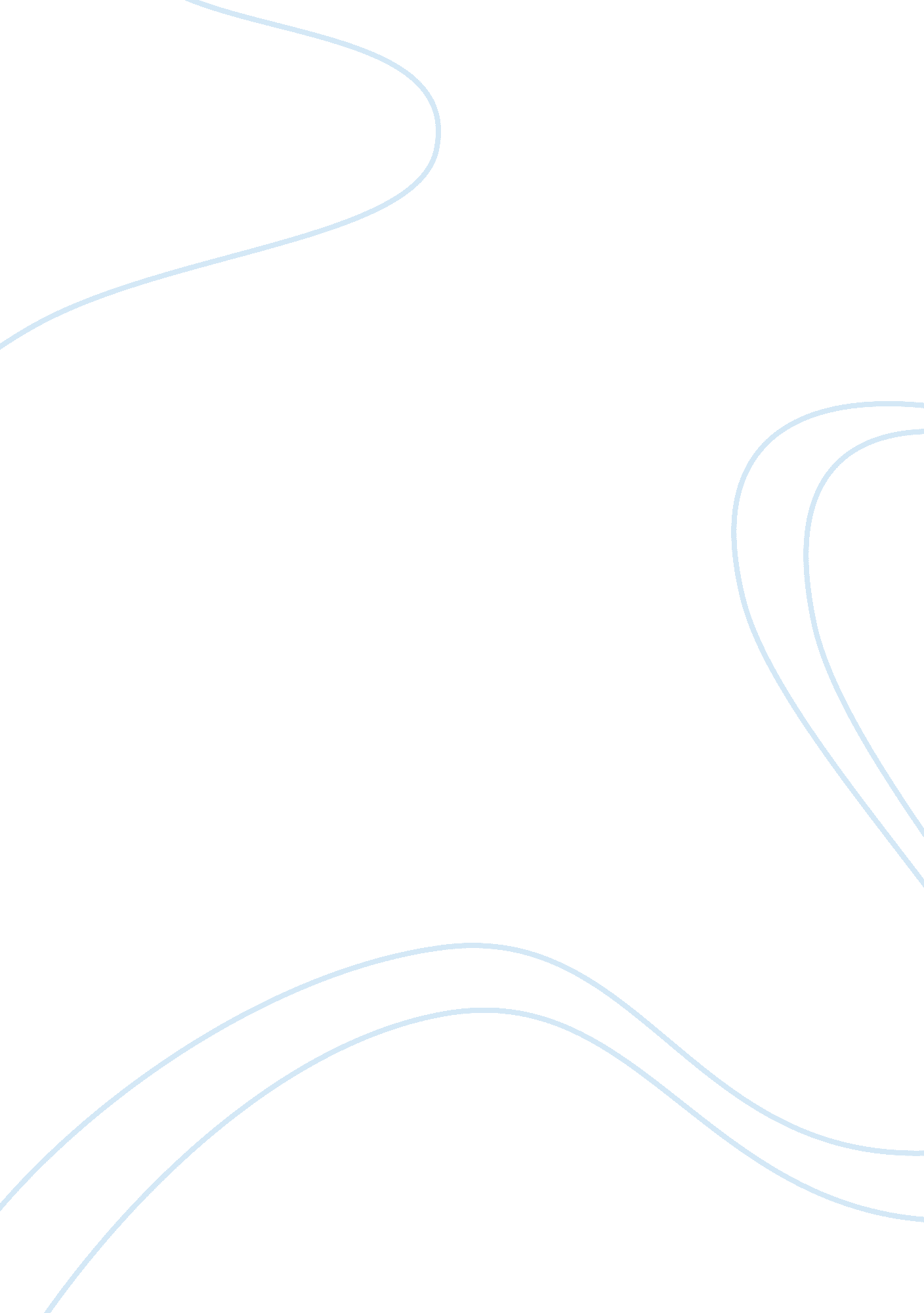 Schwerer gustav is the largest gun in the worldEngineering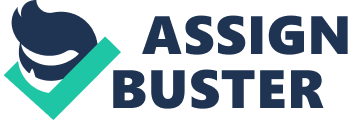 During the start of World War II, the Nazi ruler Adolf Hitler, keen to attack France asked for the manufacturing of a unique weapon that would go through the concrete reinforcements of the French Maginot Line. This reinforcement was the just big physical barrier that was erected between the Nazi military and the other part of Western Europe. During 1941, a decade following the attack of France, the German weapons producer and metallurgist, Gustav Krupp offered a big field gun that he gave at no fee to Hitlers military for demonstrating its input to the fight attempt, as per the philosopher C. Peter Chen. The unique tool of war was cannon of about 12 meters in height, 47 meters in length, with a mass of 1, 350 tonnes and could shoot 10 tonnes shells through a 30 meter elongated pipe. Twenty two individuals would sit lined up on the tub of the cannon. The remarkable tool of war was later called by the name Great Gustav. Two cannons of this kind were requested for, the second gun going by the name Dora. Dora remained the second cannon manufactured, and it was used shortly versus Stalingrad; however, the Germans had immediately removed it from the field when the Soviets warned to surround the weapon. Dora was dismantled prior to the fight concluding and later was found in the west by American soldiers. During the spring of 1942, the Gustav gun remained initially applied in the attack of Sevastopol in Crimea. The cannon shot 300 shells on Sevastopol. With time, nevertheless, the Nazis were to discover that this amazing tool of war had a greater number of key disadvantages. One, it was a simple target to be viewed through Allied aircraft pilots and because of its mass, it would simply be ferried on a offered lorry that was extremely costly and the Germans were compelled to construct it in earlier before they set for an operation. The Gustav gun required 2, 000 individuals. Many of these individuals had the role of offering air protection for the cannon and none was engaged in the real functioning of the cannon. On 5 th June 1942, Sevastopol gave up. With this task finished, there remained nothing extra for Gustav to perform. The cannon was destroyed and taken back to Germany for a tub alteration. The damaged tub was taken to Krupp steel for relining. The availability of an additional barrel might have led to the incorrect idea that two full cannons were manufactured. Later, the Heavy Gustav was applied for shoot at riots and evaluation shots since it was no longer relevant in the battle field anymore. The putting together of the five major components that composed of the gun took four good days. In addition, the marking of the weapon required for firing one shell carried many hours, and this meant that the cannon would just fire 14 rounds each day. For more than a decade following its initial application, the Nazis surrendered utilizing the Gustav cannon. The Cannon seems to have been obliterated to defend its capture some period before 22 nd April 1945. However, different authors claim that the superior tool of war was seized and dismantled by the Russians. The Germans called this railway cannon Schwerer Gustav, which in English meant Heavy Gustav or Great Gustav. However, Heavy Gustav gave a new laboratory for the assessment of heavy shells in flight, and the understanding so achieved added hugely to more growths in the sector of gunnery and ballistics. It remained a work of genius of engineering. In the time of its usage in Sevastopol, a recon aircraft was utilized to guide the casings at its targets. Its initial target was a cluster of coastal cannons that it demolished with a total of 8 firings. 6 firings were made at Fort Stalin with the same impact. It shot 7 casings at Fort Molotov and then 9 shells at Severnaya bay in which a lucky shell went through and inside the Fort where a missiles warehouse was kept. This detonated and destroyed the whole fort. A single of the 800mm casings that did not hit the target were said to have hit a ship that was unsuccessful enough to navigate through the region. As the German military withdrew in all battles, the number of probable utilizations for the cannon decreased; however, at no instance were commands for its demolition given through the German High Command. During the time of giving up, Gustav was yet relevant in war. Following the peace agreement, the American troops discovered Heavy Gustav undamaged on its railway lines at the Grafenwohr Panzer Training Ground. Following taking photos of the Heavy Gustav, they demolished it using dynamite. The cause for this deed, after the termination of warfare is inexplicable. Most likely, the Americans doubted that the cannon can be applied once more, despite that where, when, or by whom remains unknown. As well, they could have planned to rebuff the globe the awareness of this special weapon, or perhaps the cause was simply willful demolition. Taking into account the US Militarys demolition of the completely harmless Japanese cyclotrons following the battle, there could be a few advantages in the latter justification. Anyway, whatever the cause might be, the globe was deprived of a special museum component; the largest cannon ever manufactured. What yet remains of the Heavy Gustav are a few inert missiles, constituting the one kept at the Imperial War Museum in London; where it makes viewers positioning themselves next to it to appear shorter. This missile was obtained from Krupp Steel during 1947, and is among some of the pieces existing anywhere in the globe. It is the only evidence that a Heavy Gustav existed that was bigger than all the other cannons. The construction of the Heavy Gustav has always been explained like a huge squandering of cash and time. To some extent it really was, despite that the protectors of Sevastopol might have imagined differently. On the other side, had the Maginot Line not been avoided, and had Gibraltar been accessible like an aim, Heavy Gustav might have served a big purpose in the German battle attempt. Heavy Gustav not at all actually had the opportunity to show itself versus an aim commendable of its massive shooting capacity. Thus, because very minor strategic benefit was achieved from its battle service, the massive spending in both labor and monetary terms would barely be explained. Despite all these, Heavy Gustav remains a unique an exciting weapon that anyone would love to have a look at currently, and explore its potentials at the museums. 